Worksheet  Text messagesTTYL   ___________________________________________________________Abt  _________________________________________________________BBFN  __________________________________________________________KIT  ____________________________________________________________THNQ  _________________________________________________________XLENT  _________________________________________________________FYI   _________________________________________________________BTW  _________________________________________________________PCM  _________________________________________________________TC  ___________________________________________________________Worksheet Mobile phonesWorksheet  Dialogue reconstructionWorksheet  Role-playWorksheet  What is Halloween?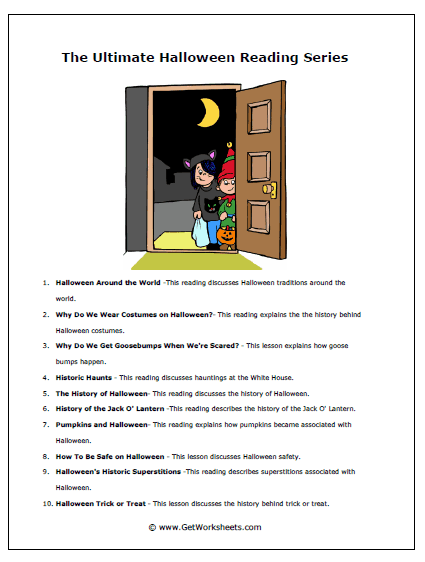 Why do people celebrate the Halloween day?Do you want to hold a Halloween party with your friends? (If yes: go to No. 3 / If No, go to No. 4)To invite your friends to the Halloween party, you will have to send a text message, create your text message.Write 3 reasons.Reasons people use phonesReasons people use phonesReasons you use your mobile phoneConversation or text messageATo let their people know where they are BTo flirt with someone CAs a clockDTo play games EJust to say hello FTo arrange to meet friends GTo find out about the cinema or football results “Hello”“Hi Hyori, this is Sangsoon.”“Hi. How are you?” “Fine thanks. Listen I haven’t got long because I’ve got a concert in a minute. I just wanted to see if you are still coming tonight.” “I’m not sure. I think my mom wants me to stay in tonight. We’re going to my aunt’s house tomorrow and we have to leave really early.”“Why, where does she live?”“Hundreds of kilometers away!” “Well, what about if you came early and then my dad could give you a lift home at about ten. Most people are coming around seven anyway and it would be cool if you came.”“Ok well, let me speak to my mom and I’ll text you later.”“Ok, cool.”“See you later.”“Yeah, bye.”You need to cancel a trip to the cinema because your grandmother is coming for dinner.Arrange with a good friend to go shopping on Saturday at the shopping centre.You phone your best friend the morning of his/her birthday.Phone your parents to ask them if you can be late for dinner to stay for an extra drama class after school.Tell your friend that you’re going to be late meeting them because of a train strike.Phone your friend to find out where they are. You’ve been waiting for them in a café for twenty minutes.Phone your teacher to say that you won’t come to school tomorrow.Because you doggy was sick and you had to take care of him.Tell your headhunter that a job he offered is not what you wanted to find.